Vabljeni naMEDGENERACIJSKIPOHOD - PIKNIK - IGREna Grabrovcu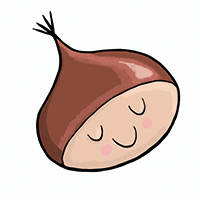 sobota, 16. 10. 2021zbor: PUNGART v Metliki ob 14. uri aliob 15. uri pri Dragovanovih na Grabrovcu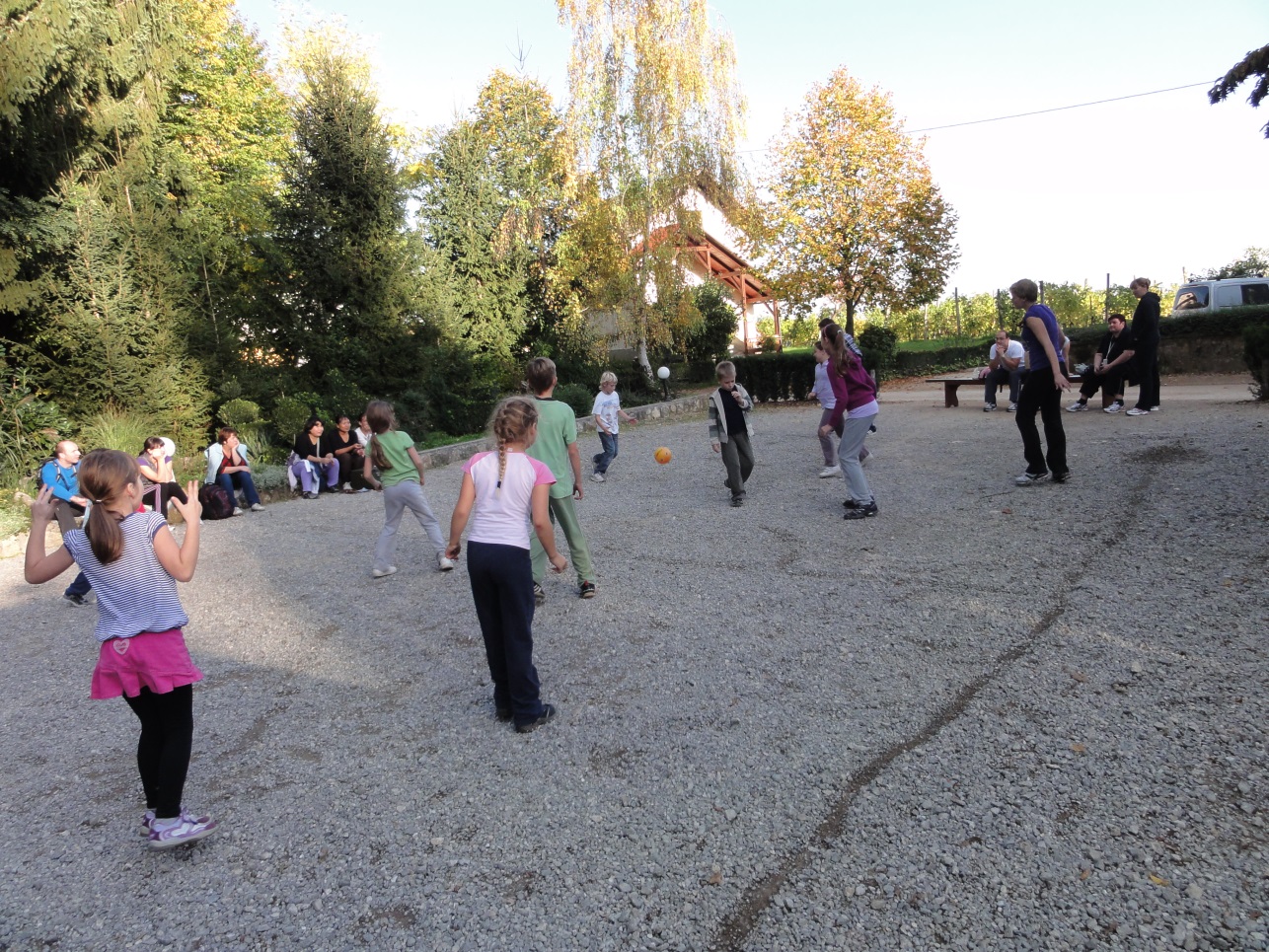 »Z druženjem bomo preživeli lep jesenski dan.« Društvo prijateljev mladine Metlika